Psychology Study Guide for Final ExamLap 1 What is psychology? Is the scientific study of behaviorIs the scientific study of behavior and mental processes Is the act of studying dreams and the mindIs the act of acquiring knowledge about the mind and behaviorI have no idea and should have studied way moreWhat are the goals of psychology? Mark all that apply. There will be more than one. DescriptionEvaluationExplanationTheoryInfluence A hypothesis is a(n) __________ about some phenomenon. GuessEducated guess Principle Scientific experimentNo answer fitsIn order, assemble the parts of the scientific method. Number them 1 – 6 in the correct order. 	Question __________	Theory __________	Results __________	Hypothesis __________		Experiment __________	Conclusions __________Match each item in Column A with the items in Column B. Write the correct letters in the blanks.The first modern psychologist who was primarily interested in understanding the unconscious mind wasWilhelm WundtSir Francis GaltonSigmund FreudIvan PavlovNo ideaThe branch of psychology that emphasizes that perception is more than the sum of its parts isFunctional psychologyGestalt psychologyBehavioral psychologyPerceptual psychologyI am so lost…and scared The picture is an example of what type of psychology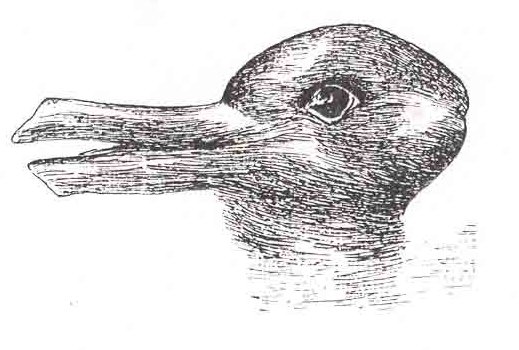 BehavioristGestaltPsychoanalyst FunctionalistStructuralistWould a Structuralist and a Functionalist get along if they were left alone in a room to discuss psychology related topics?Yes, they would get along!No, they would not get along at all!MatchingMatch each item in Column A with the items in Column B. Write the correct letters in the blanks. In an experiment a researcher’s _________ may produce non-representative results.ExpectationsBehavioral cuesTechniquesAll of the aboveI am so lost it isn’t even funnyThe results of the Milgram experiment implies that individuals could easily inflict pain on others if such orders were issued by a Trusted friendVolunteer researcherRespected authorityNone of the above fitProbs gonna cry soonI hope this isn’t my gradeThe image below is more closely tied to what approach to psychology?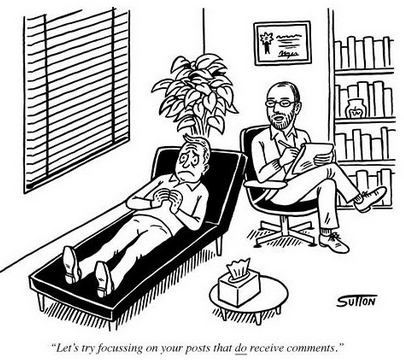 PsychoanalystCognitiveBehavioristGestaltFunctionalistHow do you know this? In the blank at the left of each description, write the letter of the term that matches the description. Not all terms will be used. Hypothesis Experimental groupCase studyIndependent variablePlacebo effectExperimentSelf – Fulfilling ProphecyStandard DeviationSample Control Group _____ A situation on which the experimenter’s expectations influence the participant’s behavior. _____ The portion of the sample to which an independent variable is applied._____ In testing a cause – and – effect relationship, it is manipulated or controlled by the researcher._____ A change in the participant’s behavior that does not result from the actual treatment but from the perceived benefit of that treatment._____ The portion of the sample to which the independence variable is not applied. _____ An educated guess about the relationship between variables. Lap 2What is stress? What in your life stresses you out? Why? How could you go about fixing it?Stress has many components. Explain to me what the below three are.StressorNegative stressPositive stressWhat are hassles and uplifts? What is normal? Abnormal?Lap 3Define to the best of your ability what Classical Conditioning is. Define to the best of your ability what Operant Conditioning is.Explain in a sentence or two what the similarities and differences are between Classical and Operant Conditioning. How are memories stored? Remember there are three steps. Be sure and explain what these three steps are. Explain what short – term memory is.Explain what long – term memory is. How do you store memories in your long term memory? Think about the example we used when we discussed memories when you were younger. How do you learn best: Visual, Auditory, or Kinesthetic?How do you know? Please be as specific as possible. Lap 4Review ALL quizzes on the Weebly site for Lap 4. Be able to describe the relationship between the:IdEgoSuperegoBe able to define the following defense mechanisms:RationalizationRepressionDenialProjectionReaction formationRegressionDisplacementSublimationWhat does reinforcement have to do with behavior?Maslow’s hierarchy of needs. Column AColumn B_____ 5. A psychologist who studies the basic elements of conscious mental experiences_____ 6. A psychologist who analyzes observable behavior and studies conditioning and reinforcement_____ 7. A psychologist who studies how unconscious motives and conflicts determine human behavior_____ 8. A psychologist who studies how mental processes help people and animals adapt to their environment_____ 9. A psychologist who studies the effects that physical and chemical changes have on behavior A. BehavioristB. FunctionalistC. StructuralistD. PsychobiologistE. Psychoanalyst Column AColumn B_____ 14. Situation in which the researcher’s expectations influence the researcher’s own behavior, and thereby influence the participant’s behavior. _____ 15. Experiment in which neither the experimenter nor the participants know which participants received which treatment _____ 16. Experiment in which only the participants are unaware of which participants received treatment_____ 17. Receives a placebo during an experiment to test a new drug_____ 18. Change in participant’s illness that results from a belief that the treatment will have an effect  A. Single-blind experimentB. Double-blind experimentC. Control groupD. Placebo effectE. Self-fulfilling prophecy 